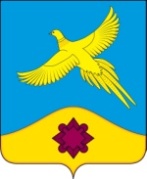 СОВЕТ НАРОДНЫХ ДЕПУТАТОВФИЛОНОВСКОГО СЕЛЬСКОГО ПОСЕЛЕНИЯБОГУЧАРСКОГО МУНИЦИПАЛЬНОГО РАЙОНАВОРОНЕЖСКОЙ ОБЛАСТИРЕШЕНИЯ от «28» декабря 2021 г. № 88с. ФилоновоО Реестре муниципального имущества Филоновского сельского поселенияБогучарского муниципального районаВоронежской областиВ соответствии с Федеральным законом от 06.10.2003 № 131-ФЗ «Об общих принципах организации местного самоуправления в Российской Федерации», Гражданским кодексом Российской Федерации, Приказом Минэкономразвития РФ от 30.08.2011 № 424 "Об утверждении Порядка ведения органами местного самоуправления реестров муниципального имущества", Совет народных депутатов Филоновского сельского поселения решил:1. Утвердить Реестр муниципального недвижимого имущества Филоновского сельского поселения Богучарского  муниципального района согласно приложению1. 2. Утвердить Реестр муниципального движимого имущества Филоновского сельского поселения Богучарского муниципального района согласно приложению 2.3.Утвердить Реестр муниципальных унитарных предприятий, муниципальных учреждений, хозяйственных обществ, товариществ, акции, доли (вклады) в уставном (складочном) капитале, которых принадлежат муниципальным образованиям, иных юридических лиц, в которых муниципальное образование является учредителем (участником), согласно приложению 3.4.Считать утратившим силу решение Совета народных депутатов Филоновского сельского поселения Богучарского муниципального района от 25.12.2019 № 291 «О реестре муниципального имущества Филоновского сельского поселения Богучарского муниципального района».5. Контроль за выполнением настоящего решения оставляю за собой.Глава Филоновского сельского поселения                                                     С.Н.БулахПриложение 1 к решению Совета народных депутатовФилоновского сельского поселения  Богучарского муниципального района                                                                                                                                                                                 28.12.2021 № 88 Реестр муниципального недвижимого имущества Филоновского сельского поселения Богучарского муниципального района на 01.01.2022                                                                                                                                                                                                                             Приложение 2к  решению Совета народных депутатов                                                                                                                            Филоновского сельского поселения Богучарского муниципального района                                                                                                                                                                              28.12.2021 № 88Реестр муниципального движимого имущества Филоновского сельского поселения Богучарского муниципального района на 01.01.2021 г.Приложение 3 к  решению Совета народных депутатовФилоновского  сельского поселения  Богучарского муниципального района                                                                                                                                                                                    28.12.2021 № 88Реестр муниципальных унитарных предприятий, муниципальных учреждений, хозяйственных обществ, товариществ, акции, доли (вклады) в уставном (складочном) капитале которых принадлежат муниципальным образованиям, иных юридических лиц, в которых муниципальное образование является учредителем (участником)№п/п№п/пНаименование недвижимого имуществаАдрес (местоположение) недвижимого имуществаКадастровый номер муниципального недвижимого имуществаПлощадь, протяженность и (или) иные параметры, характеризующие физические свойства недвижимого имуществаСведения о балансовой стоимости недвижимого имущества и начисленной амортизации (износе)Сведения о кадастровой стоимости недвижимого имуществаДаты возникновения и прекращения права муниципальной собственности на недвижимое имуществоРеквизиты документов - оснований возникновения (прекращения) права муниципальной собственности на недвижимое имуществоСведения о правообладателе муниципального недвижимого имуществаСведения об установленных в отношении муниципального недвижимого имущества ограничениях (обременениях) с указанием основания и даты их возникновения и прекращения11Здание сельского Дома культурыВоронежская обл.,Богучарский район с.Филоново, ул.Молодежная,д.38 а36:03:4800007:1281088,9 кв.м. 2-этажное1394400,00 руб. износ 100% -1394400,00 руб. 1100398,781967 г.Выписка из Единого государственного реестра недвижимости об основных характеристиках и зарегистрированных правах на объект недвижимости 36/004/2017-2 от 19.01.2017Филоновское сельское поселение Богучарского муниципального района Нет 22Здание сельского клубаВоронежская обл.,Богучарский район,с.Свобода,ул.Центральная,д.21 а36:03:5000003:46494,1 кв. м. 2-этажное218400,00 руб. износ- 100%- 218400,00 руб.3575737,461968 г.Свидетельство о государственной регистрации права № 36-36-04/005//2012-600Филоновское сельское поселение Богучарского муниципального районаНет33Здание сельского клубах. Перещепное, ул.Садовая, д.15 в 36:03:4900002:162229 кв. м. 1-этажное187152,00 руб. износ-100%- 187152,00 руб.450068,69 1912 г.Выписка из Единого государственного реестра недвижимости об основных характеристиках и зарегистрированных правах на объект недвижимости 36/073/2019-3 от 20.11.2019Филоновское сельское поселение Богучарского муниципального районаНет44Квартира с. Филоново ул. Молодежная д.3 кв.223,1 кв. м 1-этажное63623,00 руб. износ-100%-63623,00 руб.1917 г.Филоновское сельское поселение Богучарского муниципального районаНет55Водонапорная  башняс. Филоново5709,00 руб. износ-100%- 5709,00 руб.1974 г.Филоновское сельское поселение Богучарского муниципального районаНет 66Водонапорная  башняс. Свобода  5600,00 руб. износ-100%- 5600,00 руб. 1972 г.Филоновское сельское поселение Богучарского муниципального района Нет 77Водонапорная  башняс. Свобода5900,00 руб. износ-100%- 5900,00 руб.1972 г.Филоновское сельское поселение Богучарского муниципального районаНет88Водонапорная  башнях. Перещепное5590,00 руб. износ-100%- 5590,00 руб.1974 г.Филоновское сельское поселение Богучарского муниципального районаНет99Водоразводящие сетих. Перещепное203100,00 руб. износ-100%-203100,00 руб.1974 г.Филоновское сельское поселение Богучарского муниципального районаНет1010Водоразводящие сети с. Свобода55100,00 руб., износ-100%-5100,00 руб.  1973 г.Филоновское сельское поселение Богучарского муниципального районаНет1111Водоразводящие сетис. Филоново370600,00 руб., износ-100%-370600 руб. 1974 г.Филоновское сельское поселение Богучарского муниципального районаНет1212Военно-мемориальный объект (братская могила № 53)Воронежская область, Богучарский район, с. Филоново, ул. Молодежная, д. 38 б36:03:4800007:127 98,9 кв. м1,00 руб.Отсутствуют04.04.2016 г.Свидетельство о государственной регистрации права  № 36-36/004-36/004/009/2016-101/2от 04.04.2016Филоновское сельское поселение Богучарского муниципального районаНет1313Военно-мемориальный объект (братская могила № 375)Воронежская область, Богучарский район, с.Свобода, ул. Центральная, д. 20 а36:03:5000003:5537,7 кв. м1,00 руб.Отсутствуют04.04.2016 г.Свидетельство о государственной регистрации права  № 36-36/004-36/004/009/2016-102/2от 04.04.2016Филоновское сельское поселение Богучарского муниципального районаНет1414Скважина с. Свобода59000,00  руб.,износ-100%-59000,00 руб.1972 г.Филоновское сельское поселение Богучарского муниципального районаНет1515Скважинас. Свобода61000,00 руб. износ-100%-61000,00 руб.1979 г.Филоновское сельское поселение Богучарского муниципального районаНет1616Скважинах. Перещепное120300,00 руб. , износ-100%-120300,00 руб.1973 г.Филоновское сельское поселение Богучарского муниципального районаНет1717Скважинас. Филоново204200,00 руб. износ-100%-204200,00 руб.1971 г. Филоновское сельское поселение Богучарского муниципального района Нет 1818Сети уличного освещениях.Тихий Дон149900,00 руб., износ-50 000,0 руб.2013 г.Филоновское сельское поселение Богучарского муниципального районаНет1919Гидротехническое сооружение (дамба)Воронежская область, Богучарский район, 120 м. юго-восточнее   ул. Молодежная с.Филоново36:03:0000000:25032367 кв.м.1,00 руб.1950 г.Выписка из Единого государственного реестра недвижимости об основных характеристиках и зарегистрированных правах на объект недвижимости 36/ 004/2017 – 1 от 21.12.2017Филоновское сельское поселение Богучарского муниципального районаНет2020Гидротехническое сооружение (дамба)Воронежская область, Богучарский район, с/с Филоновский, 45 м. севернее ул.Садовая х.Перещепное36:03:4900002:511628 кв.м.1,00 руб.1950 г.Выписка из Единого государственного реестра недвижимости об основных характеристиках и зарегистрированных правах на объект недвижимости 36/004/2017-1 от 26.12.2017Филоновское сельское поселение Богучарского муниципального районаНет2121Земельный участокКладбищеВоронежская область, Богучарский район, 2400 м. на юго-запад от озера Панское, 1300 м на север от Урочища Рубеж, в северо-восточном направлении от хутора Тихий Дон36:03:5300001:3022583 кв.м.3022,112019 г.Выписка из Единого государственного реестра недвижимости об объекте недвижимости №001/2019-746128 от 16.01.2019 г.Филоновское сельское поселение Богучарского муниципального районаНет22Земельный участок КладбищеС.Филоново, пер.Лесной,21 Богучарского района Воронежской области36:03:4800009:19212880 кв.м.4699525,62019 г.Выписка из Единого государственного реестра недвижимости об объекте недвижимости №001/2019-744834 от 16.01.2019 г.Филоновское сельское поселение Богучарского муниципального районаНет23Земельный участокКладбищеС.Свобода, ул.Центральная,1б36:03:5000004:1139021 кв.м.6085747,022019 г.Выписка из Единого государственного реестра недвижимости об объекте недвижимости №001/2019-1419173 от 16.01.2019 г.Филоновское сельское поселение Богучарского муниципального районаНет24Земельный участокКладбищех. Перещепное, ул.Садовая,2236:03:4900005:1528452 кв.м.5701888,242019 г.Выписка из Единого государственного реестра недвижимости об объекте недвижимости №001/2019-744981  от 16.01.2019 г.Филоновское сельское поселение Богучарского муниципального районаНет25Земельный участок для размещения военно-мемориального объекта Воронежская область, Богучарский район, с.Свобода,ул.Центральная,20а36:03:5000003: 52104 кв.м.199537,52015гСвидетельство о государственной регистрации права  № 36/004/012/2015-551/2от 24.12.2015гФилоновское сельское поселение Богучарского муниципального районаНет26Земельный участок для размещения военно-мемориального объекта Воронежская область, Богучарский район,с.Филоново,ул.Молодежная,38б36:03:4800007:122216кв.м.2484002015гСвидетельство о государственной регистрации права  № 36/004/012/2015-552/2от 24.12.2015гФилоновское сельское поселение Богучарского муниципального районаНет27Земельный участок для размещения объектов культуры(здание дома  культуры)Воронежская область, Богучарский район, село Свобода, улица Центральная,21а36:03:5000003:431061кв.м.733416,252017гВыписка из Единого государственного реестра недвижимости об объекте недвижимости № 36/004/2017-2 от 28.03.2017гФилоновское сельское поселение Богучарского муниципального районаНет28Земельный участок для размещения объектов культуры(здание дома  культуры)Воронежская область, Богучарский район, село Филоново, улица Молодежная, 38а36:03:4800007:1191271кв.м.987516,62017гВыписка из Единого государственного реестра недвижимости об объекте недвижимости № 36/004/2017-1 от 15.02.2017гФилоновское сельское поселение Богучарского муниципального районаНет29Земельный участок под водными объектами(дамба)Воронежская область, Богучарский район,45м севернее, ул.Садовая, х.Перещепное36:03:4900002:501628кв.м.346308,162018гВыписка из Единого государственного реестра недвижимости об объекте недвижимости № 36/004/2018-1 от 12.01.2018гФилоновское сельское поселение Богучарского муниципального районаНет30Земельный участок под водными объектами(дамба)Воронежская область,Богучарский район,120м юго-восточнее , ул.Молодежная,с.Филоново36:03:0000000:13972367кв.м.778624,652018 г.Выписка из Единого государственного реестра недвижимости об объекте недвижимости № 36/004/2018-2 от 15.01.2018гФилоновское сельское поселение Богучарского муниципального районаНет31Земельный участок (земли с/х назначения для организации крестьянско-фермерского хозяйства овощеводческого направления)Участок находится примерно в 1050м по направлению на север от ориентира балка Гончариха ,расположенного за пределами участка, адрес ориентира: Воронежская область,Богучарский район.36:03:5200004:45420000кв.м.15246002016 г.Выписка из Единого государственного реестра недвижимости об объекте недвижимости № 36-36/004/005/2016-1541/3 от 31.10.2016гФилоновское сельское поселение Богучарского муниципального районаНет32Земельный участок ( земли населенных пунктов для размещения объектов культуры)Воронежская область, Богучарский район, хутор Перещепное. улица Садовая, 15 в36:03:4900002:472984 кв.м.2131083,282019 г.Выписка из Единого государственного реестра недвижимости об объекте недвижимости № 36/073/19-1 от 17.12.2019 г.Филоновское сельское поселение Богучарского муниципального районаНет33Земельный участок( земли  с/х назначения, для с/х использования(земельные доли граждан)Воронежская область,  Богучарский район, в границах СХА «Тихий Дон»36:03:0000000:28944794791740508,772020Выписка из Единого государственного реестра недвижимости об объекте недвижимости № 36/073/20-1 от 12.03.2020гФилоновское сельское поселение Богучарского муниципального районаНет34Земельный участок( земли  с/х назначения, для с/х использования(земельные доли граждан)Воронежская область,  Богучарский район, в границах СХА «Тихий Дон»36:03:0000000:2883144221523522,232020Выписка из Единого государственного реестра недвижимости об объекте недвижимости № 36/073/20-1 от 12.03.2020гФилоновское сельское поселение Богучарского муниципального районаНетНаименование движимого имуществаСведения о балансовой стоимости движимого имущества и начисленной амортизации (износе)Даты возникновения и прекращения права муниципальной собственности на движимое имуществоРеквизиты документов - оснований возникновения (прекращения) права муниципальной собственности на движимое имуществоСведения о правообладателе муниципального движимого имуществаСведения об установленных в отношении муниципального движимого имущества ограничениях (обременениях) с указанием основания и даты их возникновения и прекращенияВ отношении акций акционерных обществ В отношении акций акционерных обществ В отношении акций акционерных обществ В отношении долей (вкладов) в уставных (складочных) капиталах хозяйственных обществ и товариществВ отношении долей (вкладов) в уставных (складочных) капиталах хозяйственных обществ и товариществВ отношении долей (вкладов) в уставных (складочных) капиталах хозяйственных обществ и товариществВ отношении долей (вкладов) в уставных (складочных) капиталах хозяйственных обществ и товариществНаименование движимого имуществаСведения о балансовой стоимости движимого имущества и начисленной амортизации (износе)Даты возникновения и прекращения права муниципальной собственности на движимое имуществоРеквизиты документов - оснований возникновения (прекращения) права муниципальной собственности на движимое имуществоСведения о правообладателе муниципального движимого имуществаСведения об установленных в отношении муниципального движимого имущества ограничениях (обременениях) с указанием основания и даты их возникновения и прекращенияНаименовании акционерного общества-эмитента, его основной государственный регистрационный номерКоличество акций, выпущенных акционерным обществом (с указанием количества привилегированных акций), и размере доли в уставном капитале, принадлежащей муниципальному образованию, в процентахНоминальная стоимости акцийНаименование хозяйственного общества, товарищества, его основной государственный регистрационный номерРазмер уставного (складочного) капитала хозяйственного общества, товарищества и доли муниципального образования в уставном (складочном) капитале в процентахРазмер уставного (складочного) капитала хозяйственного общества, товарищества и доли муниципального образования в уставном (складочном) капитале в процентахРазмер уставного (складочного) капитала хозяйственного общества, товарищества и доли муниципального образования в уставном (складочном) капитале в процентахЛегковой автомобиль LADA, 21310373000 руб.(износ-100% -373000,0 руб.)2013 г.Договор поставки ЗАБ 1300023 Филоновское сельское поселение Богучарского муниципального районаНет00000Детская площадка99400 руб.(износ-100%- 99400 руб.)2012 г.Договор купли- продажаФилоновское сельское поселение Богучарского муниципального районаНет0000полное наименование и организационно-правовая форма юридического лицаадрес (местонахождение)основной государственный регистрационный номер и дата государственной регистрацииреквизиты документа - основания создания юридического лица (участия муниципального образования в создании (уставном капитале) юридического лица)размер уставного фонда (для муниципальных унитарных предприятий)размер доли, принадлежащей муниципальному образованию в уставном (складочном) капитале, в процентах (для хозяйственных обществ и товариществ)данные о балансовой и остаточной стоимости основных средств (фондов) (для муниципальных учреждений и муниципальных унитарных предприятий)среднесписочная численность работников (для муниципальных учреждений и муниципальных унитарных предприятий)--------